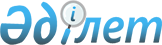 О проведении приписки граждан 1993 года рождения к призывному участку отдела по делам обороны города Сарани в 2010 году
					
			Утративший силу
			
			
		
					Решение акима города Сарани Карагандинской области от 28 декабря 2009 года N 04. Зарегистрировано Управлением юстиции города Сарани Карагандинской области 19 января 2010 года N 8-7-100. Утратило силу - решением акима города Сарани Карагандинской области от 20 декабря 2010 года N 01       Сноска. Утратило силу - решением акима города Сарани Карагандинской области от 20.12.2010 N 01.

      В целях организованного и качественного проведения приписки граждан 1993 года рождения к призывному участку отдела по делам обороны города Сарани, принятия их на воинский учет, определения их количества, степени годности к воинской службе и состояния здоровья, установления общеобразовательного уровня и специальности, определения уровня физической подготовки, предварительного предназначения призывников и отбора кандидатов для подготовки по военно-техническим специальностям и поступления в военные учебные заведения, в соответствии со статьей 17 Закона Республики Казахстан от 8 июля 2005 года "О воинской обязанности и воинской службе", с подпунктом 13) пункта 1 статьи 33, статьей 37 Закона Республики Казахстан от 23 января 2001 года "О местном государственном управлении и самоуправлении в Республике Казахстан", аким города РЕШИЛ:



      1. В период с января по март 2010 года провести приписку к призывному участку отдела по делам обороны города Сарани граждан мужского пола, которым в год приписки исполняется семнадцать лет.



      2. Акиму поселка Актас, руководителям предприятий, учреждений, организаций и учебных заведений города, независимо от форм собственности:

      1) предоставить списки допризывников, подлежащих приписке к призывному участку отдела по делам обороны города Сарани;

      2) обеспечить своевременное прибытие допризывников в отдел по делам обороны города Сарани.



      3. Начальнику Управления здравоохранения Карагандинской области (Абилкасимов Е.А.) (по согласованию):

      1) выделить в распоряжение комиссии по проведению приписки необходимое количество врачей – специалистов и среднего медицинского персонала для проведения медицинского освидетельствования приписываемых;

      2) обеспечить через лечебные учреждения города Сарани и поселка Актас проведение всех видов медицинского обследования граждан, подлежащих приписке;

      3) после приписки граждан к призывному участку и предоставления начальником отдела по делам обороны города Сарани списков призывников, нуждающихся в лечении, закрепить их за лечебными учреждениями и обеспечить их лечение.



      4. Начальнику государственного учреждения "Отдел финансов города Сарани" (Малшыбекова Р.Б.) обеспечить своевременное финансирование приписной кампании согласно сводному плану финансирования на 2010 год.



      5. Начальнику государственного учреждения "Отдел занятости и социальных программ города Сарани" (Тунгушбаева К.О.) на период проведения приписки по заявке начальника отдела по делам обороны города Сарани выделить 5 общественных работников, из числа безработных граждан, для выполнения технических работ.



      6. Начальнику отдела внутренних дел города Сарани (Рахимбергенов Е.Б.) (по согласованию) организовать взаимодействие с отделом по делам обороны города Сарани по обеспечению охраны общественного порядка на призывном участке и розыску лиц, уклоняющихся от прохождения приписки.



      7. Начальнику отдела по делам обороны города Сарани (Абишев К.Б.) (по согласованию) информировать акима города о результатах проведенной приписки граждан.



      8. Настоящее решение вступает в силу после государственной регистрации в управлении юстиции города и вводится в действие по истечении десяти календарных дней после дня его первого официального опубликования в средствах массовой информации.



      9. Контроль за исполнением настоящего решения возложить на заместителя акима города Сарани Ким Л.Н.      Аким города Сарани                         Е. Жиенбеков      СОГЛАСОВАНО      Начальник Управления здравоохранения

      Карагандинской области                     Абилкасимов Е.А.      Начальник отдела по делам

      обороны города Сарани                      Абишев К.Б.      Начальник отдела внутренних дел

      города Сарани                              Рахимбергенов Е.Б.
					© 2012. РГП на ПХВ «Институт законодательства и правовой информации Республики Казахстан» Министерства юстиции Республики Казахстан
				